ANEXO I – Edital 30/2020 – MODELO DE PROJETO 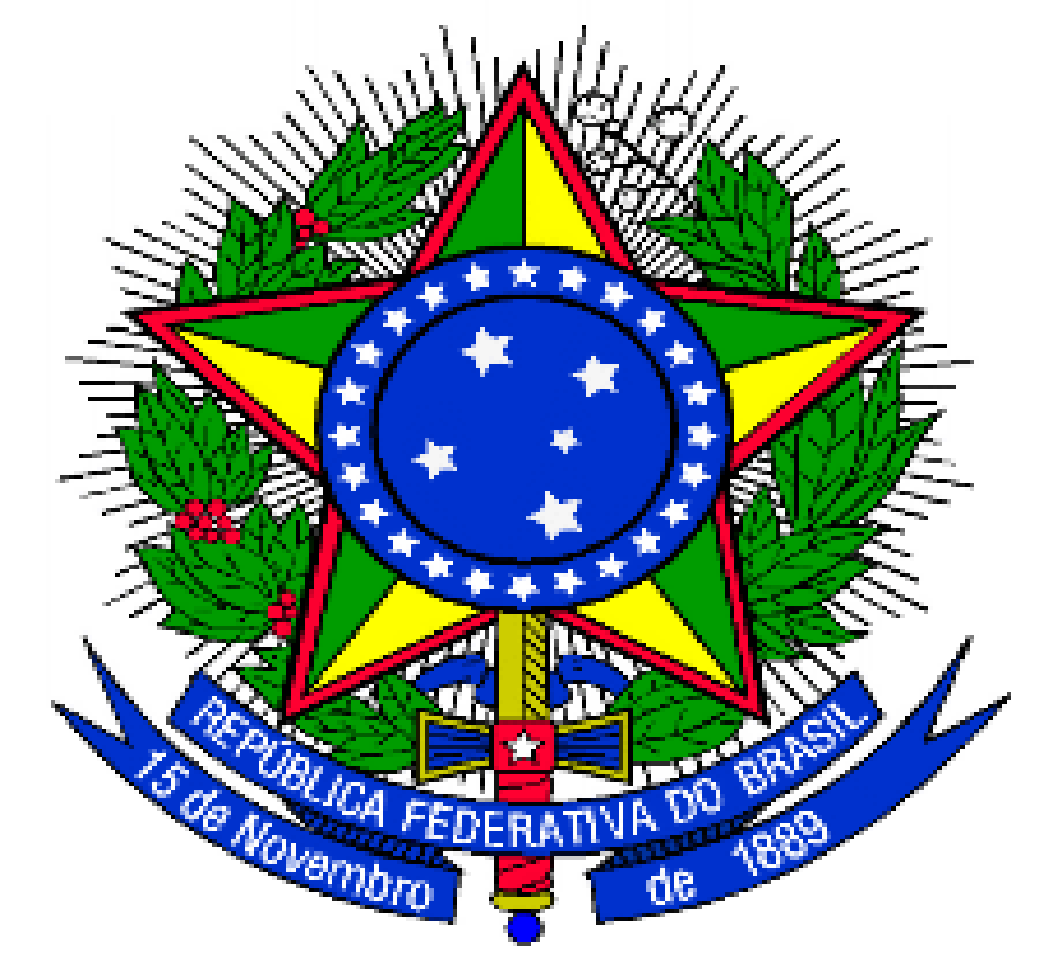 MINISTÉRIO DA EDUCAÇÃOSECRETARIA DE EDUCAÇÃO PROFISSIONAL E TECNOLÓGICAINSTITUTO FEDERAL DE EDUCAÇÃO, CIÊNCIA E TECNOLOGIA DO SUL DE MINAS GERAIS(NOME DA EMPRESA JÚNIOR)Linha Temática/Área Econômica<Data><Local>INFORMAÇÕES GERAISTítulo do projeto/proposta: Coordenador (a): Telefone:			E-mail: Endereço no Lattes:Orientador (a): Telefone:			E-mail: Endereço no Lattes:Membros  (exceto bolsistas que serão selecionados posteriormente): Associação/grupo parceiro(a) do projeto (caso exista parceria externa):Município:Telefone:						E-mail:Representante:Local de Execução: Período de Execução:Início: Término: ________________________________(nome) orientador(a) do projeto1. ANTECEDENTES, JUSTIFICATIVA E ALINHAMENTO COM ÁREA TEMÁTICAPOR QUE ESTA PROPOSTA É IMPORTANTE? POR QUE FAZER? PARA QUE FAZER? QUAIS AS QUESTÕES A SEREM RESOLVIDAS? JÁ ESTÁ EM ANDAMENTO? TEM ALUNOS DO IFSULDEMINAS VOLUNTÁRIOS?Demonstrar a relevância do estudo em questão. Que contribuições a proposta trará para a potencialização dos discentes nas áreas em que atuarão.OBS: Se for empresa que já está em funcionamento, informar desde quando, se já recebeu fomento institucional e quantidade de alunos que atua nela. 2. OBJETIVOS O QUE SE PRETENDE DESENVOLVER? Deve esclarecer o que se pretende atingir com a realização do trabalho e com a implementação do projeto. Deve ser explicitado por verbos no infinitivo: determinar, estabelecer, estudar, analisar, comparar, introduzir, elucidar, explicar, contrastar, discutir, demonstrar, etc.)2.1. Objetivo Geral: Corresponde à finalidade maior que a proposta quer atingir. Deve expressar o que se quer alcançar ao final do projeto. 2.2. Objetivos Específicos: Corresponde às ações que se propõem a executar dentro de um determinado período de tempo. Apresentam caráter mais concreto. Têm função intermediária e instrumental, indicando o caminho para se atingir o objetivo geral.3. METODOLOGIACOMO O TRABALHO SERÁ EXECUTADO? Explicar detalhadamente como o trabalho será desenvolvido, etapa por etapa. Explicação sobre os procedimentos técnicos, as técnicas que serão utilizadas para se atingir cada um dos objetivos propostos. Como será executada a ação? Quando? Por quem? Para que?  Pode ser desmembrado ação por ação.4. MÉRITO E RELEVÂNCIA 4.1. Consistirá na análise e julgamento de mérito e relevância das propostas, considerando os seguintes critérios:a) Resultados esperados e benefícios para IFSULDEMINAS e a sociedade no entorno;b) Adequação com a Missão e os Objetivos do IFSULDEMINAS;c) Relevância, metas e objetivos claros do projeto/proposta;d) Qualificação da equipe – formação apropriada para executar o projeto/proposta conforme a metodologia selecionada. e) Grau de interdisciplinaridade em face do objeto proposto;f) Potencial da proposta/projeto para alavancar novas oportunidades de atuação dos envolvidos e do IFSULDEMINAS;g) Indicadores de resultados previstos;h) Ações vinculadas à sustentabilidade.5. CRONOGRAMAQUANDO CADA ETAPA DA PROPOSTA SERÁ DESENVOLVIDA?Descrição das etapas do projeto, relacionadas ao tempo utilizado para a realização de cada uma.6. ORÇAMENTO FINANCEIROQUANTO DE RECURSO SERÁ INVESTIDO? Explicite quais recursos materiais e financeiros estão disponíveis ou serão necessários para a realização do trabalho.Citar a fonte financiadora caso não sejam utilizados recursos do IFSULDEMINAS. Os solicitantes devem atentar para solicitar os materiais de consumo disponíveis no Campus.7. REFERÊNCIAS BIBLIOGRÁFICASItem obrigatório. É o que dará validade aos conceitos, teorias utilizadas. Citar qualquer fonte utilizada no desenvolvimento do trabalho de acordo com as normas da ABNT________________,  de______ de 2020NomeTitulação máxima e área de titulaçãoInstituiçãopertencenteFunção no projetoColaborador(a)Colaborador(a)Colaborador(a)ATIVIDADESMeses 2020Meses 2020Meses 2020Meses 2020Meses 2020Meses 2020Meses 2020Meses 2020ATIVIDADESMaiJunJulAgoSetOutNovDezAtividade 01Atividade 02Atividade 03ItemDescrição detalhadaQuantidade/unidadeValor unitário (R$)Valor totalMateriais de consumoMateriais de consumoMateriais de consumoMateriais de consumoMateriais de consumo12...Total de material de consumo (R$)Total de material de consumo (R$)Total de material de consumo (R$)Total de material de consumo (R$)Material permanenteMaterial permanenteMaterial permanenteMaterial permanenteMaterial permanente12...Total de material permanente (R$)Total de material permanente (R$)Total de material permanente (R$)Total de material permanente (R$)Bolsas (alunos do IFSULDEMINAS)Bolsas (alunos do IFSULDEMINAS)Bolsas (alunos do IFSULDEMINAS)Bolsas (alunos do IFSULDEMINAS)123Total de bolsasTotal de bolsasTotal de bolsasTotal de bolsasValor total requisitado DA PROPOSTA (R$)Valor total requisitado DA PROPOSTA (R$)Valor total requisitado DA PROPOSTA (R$)Valor total requisitado DA PROPOSTA (R$)